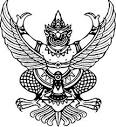 ประกาศโรงเรียนร่มไทรวิทยาเรื่อง  การรับสมัครนักเรียนเข้าศึกษาต่อ  ระดับมัธยมศึกษาปีที่  1  และมัธยมศึกษาปีที่  4 ปีการศึกษา 2566………………………………………………………………		ด้วยโรงเรียนร่มไทรวิทยา  สังกัดองค์การบริหารส่วนจังหวัดสกลนคร  กำหนดการรับสมัครนักเรียนเข้าศึกษาต่อระดับชั้นมัธยมศึกษาปีที่  1 และมัธยมศึกษาปีที่  4  ประจำปีการศึกษา  2566  เพื่อให้เด็กทุกคนมีโอกาสเข้ารับการศึกษาที่มีคุณภาพ  ผ่านกระบวนการรับนักเรียนที่มีความบริสุทธิ์  ยุติธรรม  เป็นธรรม  เสมอภาค  โปร่งใส  และตรวจสอบได้   ส่งเสริมคุณภาพชีวิตของเด็กและเยาวชนให้ได้รับโอกาสทางการศึกษาอย่างทั่วถึง  มีคุณภาพและได้มาตรฐานการจัดการศึกษาในระดับสูง  		เพื่อให้การรับสมัครนักเรียนชั้นมัธยมศึกษาปีที่ 1 และมัธยมศึกษาปีที่  4   ประจำปีการศึกษา  2566  โรงเรียนร่มไทรวิทยาเป็นไปด้วยความเรียบร้อยจึงกำหนดรายละเอียดการรับสมัครและคุณสมบัติการรับสมัคร  ดังนี้ จำนวนนักเรียนที่เปิดรับสมัคร  ประจำปีการศึกษา  2566  1.1  ระดับชั้นมัธยมศึกษาปีที่  1    จำนวน   130  คน1.2  ระดับชั้นมัธยมศึกษาปีที่  4    จำนวน   130  คน          โดยมีรายละเอียดจำนวนแยกตามหลักสูตร  ดังนี้ ระดับชั้นมัธยมศึกษาปีที่ 1ห้องเรียนทั่วไป                                   จำนวน  40  คนห้องเรียนความเป็นเลิศด้านกีฬา               จำนวน  90  คน( จำนวน  3  ห้อง ๆ ละ  30  คน)ระดับชั้นมัธยมศึกษาปีที่  4ห้องเรียนทั่วไป                                   จำนวน  40  คนห้องเรียนความเป็นเลิศด้านกีฬา               จำนวน  90  คน( จำนวน  3  ห้อง ๆ ละ  30  คน)โควตาภายใน     จำนวน  45   คนสอบคัดเลือก       จำนวน  45   คน     2. คุณสมบัติของผู้สมัคร	2.1  ระดับชั้นมัธยมศึกษาปีที่  1		2.1.1  สำเร็จการศึกษาชั้นประถมศึกษาปีที่ 6  ตามหลักสูตรของกระทรวงศึกษาธิการ  หรือ                              เทียบเท่า  หรือกำลังศึกษาชั้นประถมศึกษาปีที่  6  ปีการศึกษา 2565		2.1.2  มีความขยันหมั่นเพียร  มีความประพฤติเรียบร้อย  มีระเบียบวินัย  และอยู่ร่วมกับผู้อื่นได้เป็น                              อย่างดี  		2.1.3  สุขอนามัยสมบูรณ์แข็งแรง  ไม่เป็นโรคติดต่อร้ายแรง  ซึ่งเป็นอุปสรรคต่อการศึกษา  		/2.1.4 มีผลการเรียน...2.1.4  มีผลการเรียนสะสม และคุณสมบัติเฉพาะตามหลักสูตร  ดังนี้			1)  ห้องเรียนทั่วไป		    	      -  มีผลการเรียนเฉลี่ยสะสม  ชั้นประถมศึกษาปีที่  4 – 5  ตั้งแต่  2.50  ขึ้นไป 			2)  ห้องเรียนความเป็นเลิศด้านกีฬา 		     	      -  มีผลการเรียนเฉลี่ยสะสม  ชั้นประถมศึกษาปีที่  4 – 5  ตั้งแต่  2.50  ขึ้นไป		    	      -  มีความสามารถด้านกีฬา  และผ่านการทดสอบสมรรถนะทางด้านกีฬาตามที่แต่ละ         ชนิดกีฬากำหนด        2.2  ระดับชั้นมัธยมศึกษาปีที่  4		2.2.1  สำเร็จชั้นมัธยมศึกษาปีที่  3   ตามหลักสูตรกระทรวงศึกษาธิการ  หรือเทียบเท่า  หรือกำลัง                               ศึกษาอยู่ชั้นมัธยมศึกษาปีที่  3  ปีการศึกษา 2565		2.2.2  เป็นโสด  2.2.3  มีความขยันหมั่นเพียร  มีความประพฤติเรียบร้อย  มีระเบียบวินัย  และอยู่ร่วมกับผู้อื่นได้เป็น          อย่างดี  2.2.4  สุขอนามัยสมบูรณ์แข็งแรง  ไม่เป็นโรคติดต่อร้ายแรง  ซึ่งเป็นอุปสรรคต่อการศึกษา                     2.2.5  มีผลการเรียนสะสม และคุณสมบัติเฉพาะตามหลักสูตร  ดังนี้			1)  ห้องเรียนทั่วไป		    	      -  มีผลการเรียนเฉลี่ยสะสม  ชั้นมัธยมศึกษาปีที่  1  ถึงภาคเรียนที่ 1 ชั้นมัธยมศึกษา                                              ปีที่ 3  (จำนวน  5  ภาคเรียน)  ตั้งแต่  2.50  ขึ้นไป 			2)  ห้องเรียนความเป็นเลิศด้านกีฬา 		     	      -  มีมีผลการเรียนเฉลี่ยสะสม  ชั้นมัธยมศึกษาปีที่  1  ถึงภาคเรียนที่ 1 ชั้นมัธยมศึกษา                                              ปีที่ 3  (จำนวน  5  ภาคเรียน)  ตั้งแต่  2.50  ขึ้นไป		    	      -  มีความสามารถด้านกีฬา  และผ่านการทดสอบสมรรถนะทางด้านกีฬาตามที่แต่ละ         ชนิดกีฬากำหนด          3. การรับสมัคร	3.1   สมัครด้วยตนเอง  ณ สถานที่รับสมัครของโรงเรียนร่มไทรวิทยา  ไม่เว้นวันหยุดราชการ	3.2   สมัคร Online  ผ่านเว็บไซต์  http://www.romsaiwittaya.com (ทุกวัน ตลอด  24  ชั่วโมง)      4. เอกสารประกอบการรับสมัคร	4.1  รูปถ่ายขนาด  1.5  นิ้ว                                             จำนวน    3   ใบ	4.2  ใบระเบียนแสดงผลการเรียน ( ปพ.1 )                            จำนวน    1   ใบ	4.3  สำเนาบัตรประชาชน และสำเนาทะเบียนบ้านของนักเรียน     จำนวน    1   ใบ	4.4  สำเนาสูติบัตรของนักเรียน                                           จำนวน    1   ใบ	4.5  สำเนาบัตรประชาชน และสำเทะเบียนบ้านของบิดามารดา     จำนวน    1   ใบ	4.6  สำเนาบัตรประชาชน และสำเทะเบียนบ้านของผู้ปกครอง(กรณีไม่ได้อยู่กับบิดามารดา)  จำนวน   1  ใบ	4.7 สำเนาหลักฐานการเปลี่ยนชื่อ – สกุล (เฉพาะในกรณี ชื่อ – สกุล ในเอกสารไม่ตรงกัน     จำนวน   1  ใบ/5.กำหนดวัน…     5.  กำหนดวันรับสมัครสอบคัดเลือก	ตั้งแต่วันที่  17  -  31  มกราคม  พ.ศ. 2566     6.  ประกาศรายชื่อผู้มีสิทธิ์สอบคัดเลือก	วันที่  2  กุมภาพันธ์  พ.ศ. 2566     7.  กำหนดการสอบคัดเลือก	มีการสอบคัดเลือกเฉพาะห้องเรียนความเป็นเลิศกีฬา  โดยจะเป็นการทดสอบสมรรถนะทางด้านกีฬาตามที่แต่           ละชนิดกีฬากำหนด  ทดสอบในวันเสาร์ที่  4  กุมภาพันธ์  พ.ศ. 2566  เวลา  08.30 น. เป็นต้นไป             ณ สนามกีฬาโรงเรียนร่มไทรวิทยา      8.  ประกาศผลสอบ	วันที่  7  กุมภาพันธ์ พ.ศ. 2566  ณ  โรงเรียนร่มไทรวิทยา  และ ผ่านเว็บไซต์  http://www.romsaiwittaya.com    9.  รายงานตัวและชำระค่าธรรมเนียมการศึกษา  	-  ระดับชั้นมัธยมศึกษาปีที่ 1	   วันเสาร์ที่  11  กุมภาพันธ์  พ.ศ. 2566  เวลา  09.00 – 12.00  น.	-  ระดับชั้นมัธยมศึกษาปีที่  4	   วันอาทิตย์ที่  12  กุมภาพันธ์  พ.ศ. 2566  เวลา  09.00 – 12.00  น.				       ประกาศ  ณ  วันที่  13  มกราคม  พ.ศ. 2566                                                                (นางวลารัตน์  ปฏิเวศ)					    ผู้อำนวยการโรงเรียนร่มไทรวิทยารายละเอียดการทดสอบสมรรถนะทางด้านกีฬาภาคเช้าจะเป็นการทดสอบสมรรถภาพทางกาย ทุกชนิดกีฬา  รายการทดสอบประกอบด้วยลุก – นั่ง  30  วินาทียืนกระโดไกลนั่งงอตัวข้างหน้าแรงบีบมือ (Hand  Grip Strength )ความแข็งแรงของขาและหลัง (Back and  leg dynamometer)วิ่ง  50  เมตร (ชาย- หญิง)วิ่ง  800  เมตร (หญิง)วิ่ง 1000  เมตร (ชาย)ภาคบ่ายจะเป็นการทดสอบแต่ละชนิดกีฬา  การทดสอบมีดังนี้กีฬาตะกร้อ  ทดสอบพื้นฐานการเดาะลูกกีฬายกน้ำ    ทดสอบแรงบีบมือ  และความแข็งแรงของขากีฬาเปตอง   ทดสอบทักษะการเข้า , ทักษะการตีและทักษะการแข่งขันกีฬาฟุตซอล  ทดสอบทักษะพื้นฐาน  ดังนี้-  การส่งบอล  การรับบอล-  การยิงประตู-  การเล่นในระบบทีมกีฬากรีฑา  ทดสอบทักษะพื้นฐาน  ดังนี้-  วิ่ง  50  เมตร-  ดันพื้น  30  วินาที-  วิ่งเก็บของ  10  เมตรกีฬาฟุตบอล  ทดสอบทักษะพื้นฐาน  ดังนี้-  การส่งบอล  การรับบอล-  การเลี้ยงบอล-  การยิงประตู-  การเล่น  7 ต่อ 7-  การเล่น  11  ต่อ  11กีฬามวย  ทดสอบทักษะพื้นฐาน ลักษณะการยืน  ตั้งกาด  การต่อย  การเตะ  ดูทรงมวย  และดูร่างกายกีฬาวอลเลย์บอล  ทดสอบทักษะพื้นฐาน  ดังนี้-  ทดสอบสมรรถนะทางร่างกาย-  ทักษะพื้นฐานด้านการอันเดอร์บอล-  ทักษะเฉพาะตำแหน่งของผู้เล่น